ULUDAĞ ÜNİVERİSTESİ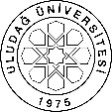 SOSYAL BİLİMLER ENSTİTÜSÜAKADEMİK KADRO İLANI ÇALIŞMA TABLOSU-Öğretim Elemanı-Not: Her unvan için ayrı sayfa her aday için ayrı satır kullanılacaktır.(1) İlanda yer alması istenilen özellikler belirtilecektir.(2) Lisans, Yüksek Lisans, Doktora tarihleri ve kurum yazılacak.(3) Ales, Y.Dil dönem ve not bilgileri.İlan Edilecek Birimde Kadro Yoksa Aktarılacak Birimİlan Edilecek Birimde Kadro Yoksa Aktarılacak Birimİlan Edilecek Birimde Kadro Yoksa Aktarılacak Birimİlan Edilecek Birimde Kadro Yoksa Aktarılacak BirimİLAN METNİİLAN METNİİLAN METNİİLAN METNİİLAN METNİİLAN METNİADAY BİLGİLERİADAY BİLGİLERİADAY BİLGİLERİNOTBirimKadro UnvanıK.D.AdetBirimAnabilim DalıKadro UnvanıKadro DerecesiAdetAçıklama(1)Adı-SoyadıÖğrenim Durumu(2)*ALES Belgesi*Y.Dil. Belgesi(3)